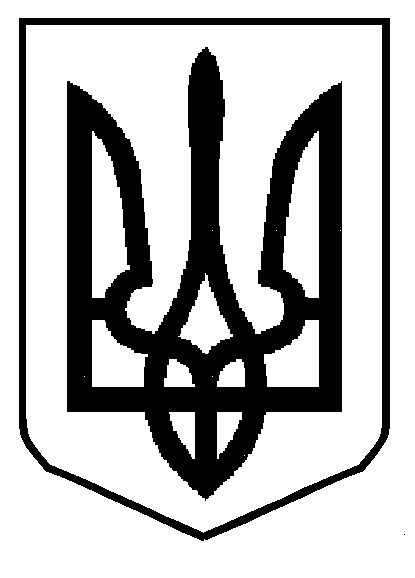 УКРАЇНАЯВОРІВСЬКА  МІСЬКА РАДА ВІДДІЛ ОСВІТИ НАКАЗм.Яворів29.01.2021     								№ 02-02/13Про створення атестаційної комісії ІІ рівня відділу освітиЯворівської міської ради         Відповідно до п. 2.1., 2.3., 2.6., 2.7. Типового положення про атестацію педагогічних працівників (далі – Типового положення),  затвердженого наказом Міністерства освіти і науки України № 930 від 06.10.2010 із змінами, листа департаменту освіти і науки Львівської обласної державної адміністрації № 03-08/112 від 20.01.2021, з метою організації та проведення у 2021 році  атестації керівних кадрів та інших педагогічних працівників закладів освіти Яворівської міської ради на належному рівні НАКАЗУЮ: 1. Створити атестаційну комісію ІІ рівня відділу освіти  Яворівської міської ради Львівської області (далі атестаційна комісія ІІ рівня).2. Затвердити персональний склад атестаційної комісії ІІ рівня відділу освіти Яворівської міської ради Львівської області, поклавши на неї обов'язки відповідно до  п.2.13  Типового положення:2.1. Байда В.П. -  голова атестаційної комісії, начальник відділу освіти Яворівської міської ради Львівської області;2.2. Кобиця Я.С. - заступник  голови атестаційної комісії, голова об’єднаної територіальної організації профспілки працівників освіти і науки України Яворівської, Новояворівської міських, Івано-Франківської селищної територіальних громад;        2.3. Мельниченко О.Р. - начальник відділу освітньої політики та кадрової роботи відділу освіти Яворівської міської ради Львівської області;2.4.Флис О.Г. -  секретар атестаційної комісії, спеціаліст відділу освіти;2.5. Копитко О.С. - спеціаліст відділу освіти;2.6. Кунанець В.Г. - спеціаліст відділу освіти; 2.7. Петришин Н.В. - спеціаліст відділу освіти;2.8. Станько Б.М. - спеціаліст відділу освіти;2.9. Фірчук О.М. - директор ЦПРПП Яворівської міської ради Львівської області;   2.10. Лазорко О.В. - консультант ЦПРПП;2.11. Пономарьова М.С. - консультант ЦПРПП;2.12. Бугійчик М.Б. - директор Наконечнянського закладу загальної середньої освіти І-ІІІ ступенів;2.13. Голубець О.В. - директор Яворівського закладу дошкільної освіти №2;   3. Атестаційній комісії ІІ рівня у своїй діяльності дотримуватись вимог    Типового положення під час атестації керівних кадрів та інших педагогічних  працівників  закладів освіти Яворівської міської ради у 2021 році.4. Директорам закладів освіти Яворівської міської ради ввести у склад атестаційних комісій відповідальних працівників відділу освіти (Додаток 1).5. Затвердити графік роботи атестаційної комісії ІІ рівня відділу освіти Яворівської міської ради у 2021 році та довести його до відома керівників закладів освіти на нараді директорів у лютому 2021 року (Додаток 2).6. Затвердити графік засідань атестаційної комісії ІІ рівня відділу освіти Яворівської міської ради у 2021 році та довести його до відома керівників закладів освіти на нараді директорів у лютому 2021 року (Додаток 3).7. До 15.02.2021 року ознайомити членів атестаційної комісії ІІ рівня з даним наказом.8. Контроль за виконанням даного наказу залишаю за собою.Начальник відділу освіти                                                          В.  БайдаЗ наказом ознайомлені:    ____________          Кобиця Я.С.    ____________          Мельниченко О.Р.                                            ____________          Флис О.Г.                                             ____________           Копитко О.С.                                            ____________           Кунанець В.Г.    ____________           Петришин Н.В.                                              ____________          Станько Б.М.                                             ____________           Фірчук О.М.                                             ____________           Лазорко О.В.                                              ____________           Пономарьова М.С.                                            ____________           Бугійчик М.Б.                                            ____________           Голубець О.В.                                                                                                                                  Додаток 1                                                                      до наказу відділу освіти                                                                     Яворівської міської ради                                                                 29.01.2021 № 02-02/13СПИСОКпрацівників відділу освіти, відповідальних за проведення атестації педагогічних працівників у закладах освіти Яворівської міської ради1. Байда В.П. 	заклади освіти Яворівської міської ради2. Кобиця Я.С.     Салашівський заклад загальної середньої освіти І-ІІ ступенів   Немирівський заклад загальної середньої освіти І-ІІІ ступенів  Черчицький заклад загальної середньої освіти І-ІІ ступенів   3. Мельниченко О.Р.  Рогізненський заклад загальної середньої освіти І-ІІІ                                  ступенів  Смолинський заклад загальної середньої освіти І-ІІІ ступенів  4. Флис О.Г. 	Завадівський заклад загальної середньої освіти І-ІІІ ступенівГрушівський заклад загальної середньої освіти І-ІІ ступенів  Дрогомишлянський заклад загальної середньої освіти І-ІІІ ступенів імені Петра ВасилихиДацьківський заклад загальної середньої освіти І-ІІ ступенів   Нагачівський заклад загальної середньої освіти І-ІІІ ступенів   Чернилявський заклад загальної середньої освіти І-ІІІ ступенів  імені Теодора ПерунаСемирівський заклад загальної середньої освіти І-ІІ ступенів імені Юрія Прихода  5. Копитко О.С. 	Середкевицький заклад загальної середньої освіти І-ІІІ                                     ступенів                                 Вороблячинський заклад загальної середньої освіти І-ІІ ступенів                                  імені Героя України Віталія Коцюби                               Верблянський заклад загальної середньої освіти І-ІІІ ступенів                                   Котівський заклад загальної середньої освіти І-ІІ ступенів імені                                Михайла Логина6. Кунанець В.Г. 	Краковецький заклад загальної середньої освіти І-ІІІ                                     ступенів імені Романа ШухевичаФілія «Морянецька початкова школа» Краковецького  закладу  загальної середньої осіти  І-ІІІ ст. ім. Романа Шухевича                              Яворівський заклад загальної середньої освіти І-ІІІ ступенів №2                              Яворівський заклад загальної середньої освіти І-ІІІ ступенів №3                                імені Тараса Шевченка                              Філія «Липинська початкова школа» Яворівського закладу                                загальної середньої освіти  ЗОШ І- ІІІ ступенів №3 імені                                      Т.Шевченка                                    Філія «Колоницька  початкова школа»  Яворівського закладу                                      загальної середньої освіти  ЗОШ І- ІІІ ступенів №3 імені                                      Т.Шевченка 			      Філія «Порубська  початкова школа»  Яворівського закладу                                             загальної середньої освіти  ЗОШ І- ІІІ ступенів №3 імені                                       Т.Шевченка                                    Віжомлянський заклад загальної середньої освіти І-ІІІ                                          ступенів    імені Івана Севери                                    Оселівський заклад загальної середньої освіти І-ІІ ступенів                                      Яворівська початкова школа                                    Яворівський центр дитячої та юнацької творчості7. Петришин Н.В.          Бунівський заклад загальної середньої освіти І-ІІ ступенів імені Юрія ЛипиКалинівський заклад загальної середньої освіти І-ІІ ступенів   8. Станько Б.М. 	        Яворівська гімназія імені Осипа Маковея        Глиницький заклад загальної середньої освіти І-ІІІ ступенів            Любинський заклад загальної середньої освіти І-ІІІ ступенів           Наконечнянський заклад загальної середньої освіти І-ІІ            ступенів імені Героя України Романа Сеника        Свидницький заклад загальної середньої освіти І-ІІ ступенів           Коханівський заклад загальної середньої освіти І-ІІ ступенів           Сарнівський заклад загальної середньої освіти І-ІІ ступенів           Волелюбинська початкова школа9. Пономарьова М.С.  	Наконечнянський заклад загальної середньої освіти І-ІІІ ступенів  Новинський заклад загальної середньої освіти І-ІІ ступенів імені Тараса Пазина 	Староярський заклад загальної середньої освіти І-ІІ ступенів імені Героя України Романа ВарениціЗалузький заклад загальної середньої освіти І-ІІ ступенів  Яворівський навчально-виховний комплекс «Заклад дошкільної освіти – початкова школа»Заклади дошкільної освіти Яворівської міської радиНачальник відділу освіти                                                          В.  Байда                                                                                    Додаток 2                                                                      до наказу відділу освіти                                                                     Яворівської міської ради                                                                 29.01.2021 № 02-02/13Графікроботи атестаційної комісії ІІ рівня відділу освіти Яворівської міської ради у 2021 роціНачальник відділу освіти                                                          В.  Байда    Додаток 3                                                                      до наказу відділу освіти                                                                     Яворівської міської ради                                                                 29.01.2021 № 02-02/13ГРАФІКзасідань атестаційної комісії ІІ рівня відділу освіти Яворівської міської ради 2021 роціНачальник відділу освіти                                                          В.  Байда№з/пНазва заходуТермін виконанняВідповідальні1Уточнення списків керівних кадрів Яворівської міської ради (директорів та заступників директорів), які атестуються у 2021 році, поданого начальником відділу освітидо 10.02.2021р. Голова, секретар АК ІІ рівня2Підготовка списку педагогічних працівників освітніх закладів Яворівської міської ради, які атестуються у 2021 році, рішення щодо яких приймає атестаційна комісія ІІ рівня до 10.02.2021р. Голова, секретар АК ІІ рівня3Прийом подання начальника відділу освіти про позачергову атестацію педагогічних працівників на підвищення кваліфікаційної категорії, або її зниження.до 10.02.2021р. Голова, секретар АК ІІ рівня4Планування роботи атестаційної комісії ІІ рівня, складання графіків  проведення атестації керівних кадрів та інших педагогічних працівників у 2021 роцідо 10.02.2021р.Члени АК ІІ рівня5 Засідання атестаційної комісії ІІ рівняІ засідання:- про форму голосування членів атестаційної комісії на засіданнях;- затвердження списків педагогічних працівників, керівних кадрів навчальних закладів Яворівської міської ради, які атестуються у 2021 році:- затвердження графіка роботи атестаційної комісії ІІ рівня;- затвердження графіків проведення атестації педагогічних працівників, керівних кадрів навчальних закладів Яворівської міської ради. ІІ засідання:- про хід вивчення членами атестаційної комісії ІІ рівня професійної діяльності керівних кадрів та інших педагогічних працівників навчальних закладів Яворівської міської ради, які атестуються;- про хід виконання графіка роботи атестаційної комісії ІІ рівня;ІІІ засідання:- розгляд характеристик керівних кадрів  навчальних закладів Яворівської міської ради, які атестуються;- про результати вивчення педагогічної діяльності педагогічних працівників, керівних кадрів, які атестуються, членами атестаційної комісії ІІ рівня;- розгляд результатів вивчення професійної діяльності керівних кадрів.ІV засідання (за додатковим графіком):- атестація керівних кадрів та інших педагогічних працівників закладів освіти Яворівської міської ради, прийняття рішень;- внесення записів в атестаційні листи;Ознайомлення педагогічних працівників з рішенням атестаційної комісії ІІ рівня (під підпис).19.02.202126.02.202104.03.202102-10.04.2021р.Голова та члени АК ІІ рівня6Відвідування уроків, позакласних заходів педпрацівників, які атестуються, вивчення професійної діяльності керівних кадрів закладів освіти Яворівської міської радидо 15.03.2021р.АК ІІ рівня7Узагальнення матеріалів щодо вивчення системи роботи педпрацівників, професійної діяльності керівних кадрів, які атестуються, у міжатестаційний періоддо 15.03.2021р.АК ІІ рівня8Участь у засіданнях атестаційної комісії І рівня навчальних закладів Яворівської міської ради16.03. – 01.04.2021р.члени АК ІІ рівня 9Підготовка атестаційних листів керівних кадрів навчальних закладів Яворівської міської радидо 01.04.2021р.АК ІІ рівня10Підготовка бюлетенів для таємного голосуваннядо 01.04.2021р.секретар АК ІІ рівня11Ознайомлення педагогічних працівників, які атестувались, із рішенням атестаційної комісії ІІ рівня (під підпис)02-10.04.2021р.голова АК ІІ рівня12Видача атестаційних листів керівним кадрам та іншим педагогічним працівникам навчальних закладів Яворівської міської ради, які атестувались у 2020-2021 н.р. (під підпис)05-15.04.2021р.секретар АК ІІ рівня13Подання керівнику відділу освіти витягів з протоколів засідання атестаційної комісії ІІ рівня для підготовки та видачі відповідних наказів05-15.04.2021р.секретар АК ІІ рівня14Подання у департамент освіти і науки Львівської облдержадміністрації звіту про результати атестації педагогів навчальних закладів Яворівської міської радиЗгідно з наказом департаменту освітисекретар АК ІІ рівня15Підготовка клопотань щодо відзначення педагогічних працівників навчальних закладів Яворівської міської ради моральними заохоченнями департаменту освіти і науки України Львівської облдержадміністрації та Міністерства освіти і науки УкраїниЗгідно з наказом департаменту освітисекретар АК ІІ рівня№ п/пДата засідання Питання які виносяться на зМісце проведенняЧас засідання1.5 квітня 2021р.Заклади загальної середньої  освіти І-ІІІ ступенів Яворівської міської ради Львівської області, Яворівська гімназія імені Осипа Маковея Яворівської міської ради Львівської областіВідділ освіти Яворівської міської ради13.00год.2.6 квітня 2021р.Заклади загальної середньої освіти І-ІІ ступенів Яворівської міської ради Львівської області, Яворівська початкова школа Яворівської міської ради Львівської області, Яворівський центр дитячої та юнацької творчості Яворівської міської ради Львівської області, Яворівський навчально-виховний комплекс «Заклад дошкільної освіти – початкова школа» Яворівської міської ради Львівської області, заклади дошкільної освіти Яворівської міської ради Львівської областіВідділ освіти Яворівської міської ради10.00год.2.